11/09(五) 化工年會會場免費接駁專車時間(僅顯示活動開始時段部份時間，其餘時間點請參照公共運輸車時刻表)高鐵→雲科大 (高鐵大廳集合引導搭車)台鐵→雲科大(每20分一班會場專車) (台鐵大廳集合引導搭車)※ 本次活動提供之免費接駁時間，為黃底區塊時間哦！雲科大→高鐵&台鐵&晚宴會場活動結束後約17:40搭車，分高鐵、台鐵、晚宴會場3路線，車滿即發車。晚宴結束後亦有提供高鐵/台鐵接駁唷！11/10(六) 化工年會會場免費接駁專車時間(僅顯示活動開始時段部份時間，其餘時間點請參照公共運輸車時刻表)高鐵→雲科大 (高鐵大廳集合引導搭車)台鐵→雲科大(每20分一班會場專車)(台鐵大廳集合引導搭車)※ 本次活動提供之免費接駁時間，為黃底區塊時間哦！雲科大→高鐵&台鐵活動結束後約17:40搭車，分高鐵及台鐵2路線車班，車滿即發車。大眾運輸交通工具搭乘地點台鐵往本校客運上下車地點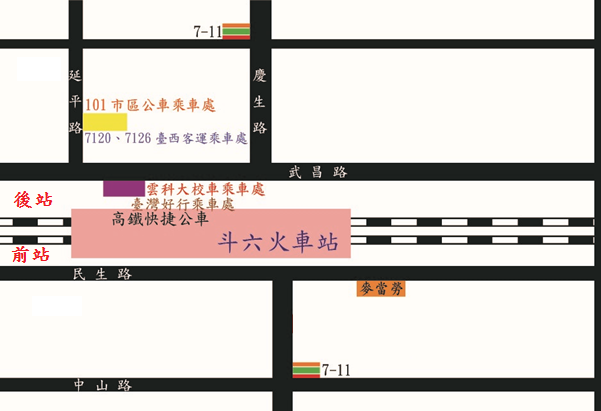 本校往高鐵及台鐵客運上下車地點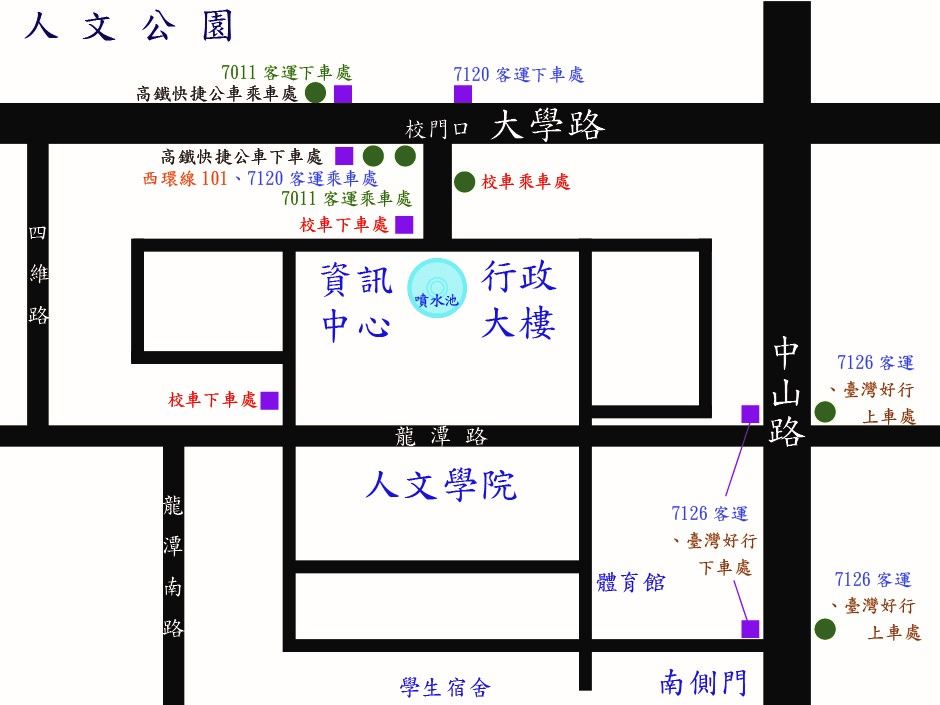 發車時間接駁車輛11:20化工年會會場免費接駁專車11:30高鐵快捷20111:50化工年會會場免費接駁專車11:55高鐵快捷20112:20化工年會會場免費接駁專車12:50化工年會會場免費接駁專車12:50高鐵快捷201發車時間接駁車輛11:25高鐵快捷20111:50化工年會會場免費接駁專車12:00高鐵快捷20112:00臺西客運10112:10化工年會會場免費接駁專車12:15臺西客運712012:25高鐵快捷20112:30化工年會會場免費接駁專車12:50化工年會會場免費接駁專車13:00臺西客運10113:10化工年會會場免費接駁專車13:20高鐵快捷20113:30化工年會會場免費接駁專車發車時間接駁車輛7:45高鐵快捷2018:10化工年會會場免費接駁專車8:10高鐵快捷2018:20化工年會會場免費接駁專車8:30高鐵快捷2018:50化工年會會場免費接駁專車8:55高鐵快捷201發車時間接駁車輛7:30臺西客運1017:30臺西客運71207:40高鐵快捷2017:45化工年會會場免費接駁專車8:00臺西客運1018:05化工年會會場免費接駁專車8:15高鐵快捷2018:25化工年會會場免費接駁專車8:40高鐵快捷2018:45化工年會會場免費接駁專車9:00高鐵快捷2019:00臺西客運101